AWS-SHELL WalkthroughOpen A Cloud GuruOpen the AWS SandboxLog in with the provided username and password (Your password will be different)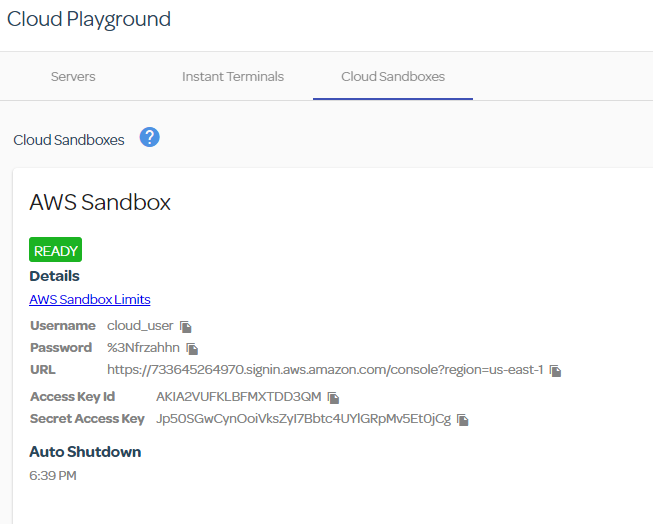 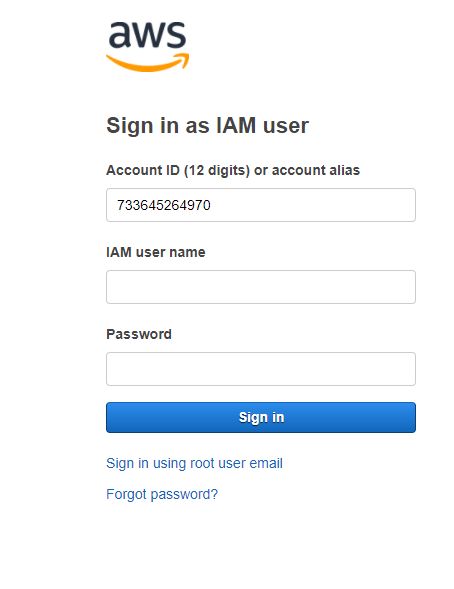 Click the arrow next to all services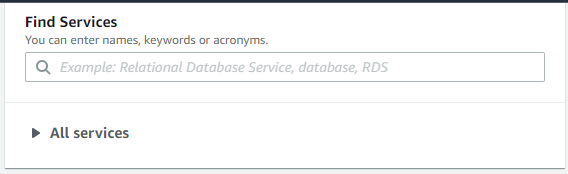 Click on Cloud9 under developer Tools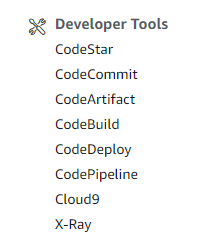 Click Create Environment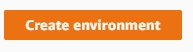 Name your environment (IT306_Lastname_Firstname)Click Next StepKeep the defaults and click Next StepClick Create EnvironmentIt will take some time for the environment to be created: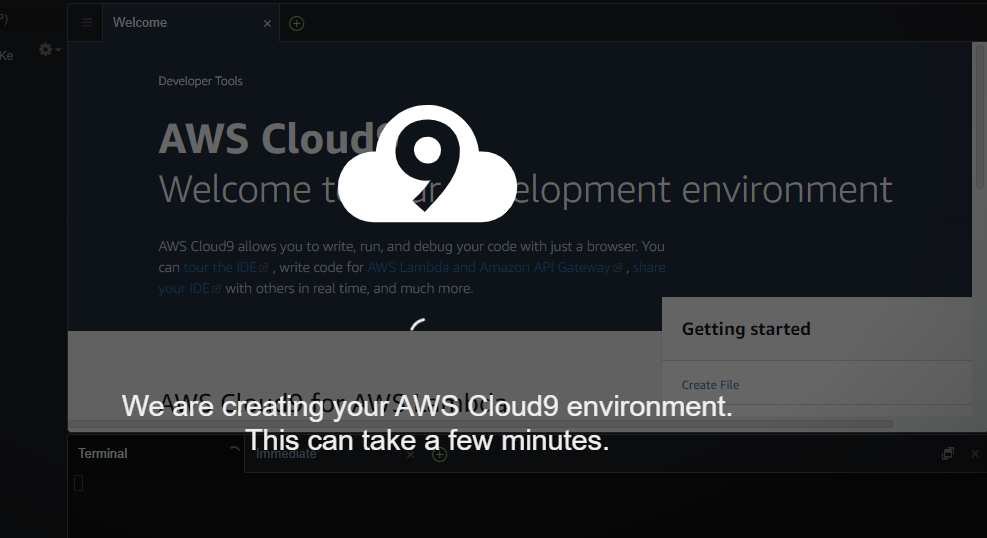 When done you will see: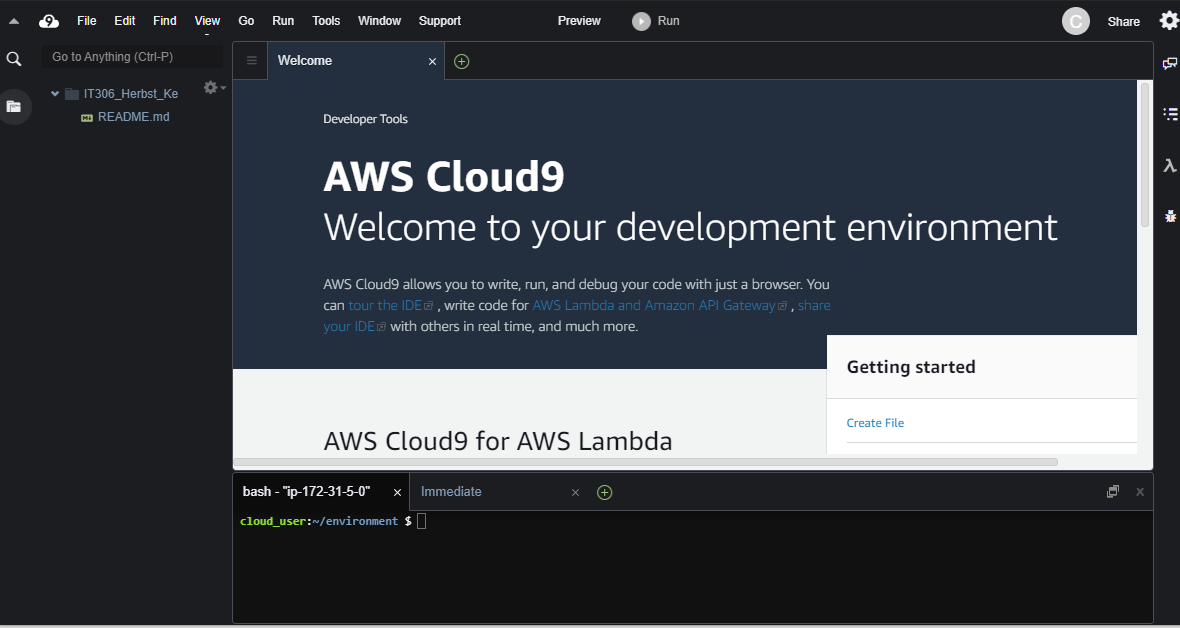 Check if Python 3.6 and pip are installedExecute at command prompt:	pip --versionCheck to see if aws-shell is installedExecute at command prompt:	aws-shellIf you see “-bash: aws-shell: command not found” then you do not have aws-shell installed.Install aws-shellExecute at command prompt:	sudo pip install aws-shellCheck aws-shell installationExecute at command prompt:	aws-shellYou should see the command prompt “aws>”Exit out of the aws-shellExecute at command prompt:	.exitCreate a text fileExecute at command prompt:	Nano testfile.txtEnter in the text: 	This is a test file.Save the file (CTRL-X)Open the aws-shellExecute at command prompt:	aws-shellCreate a S3 BucketExecute at command prompt:	s3 mb s3://test-cloud9-bucketCopy the file to the S3 bucketExecute at command prompt:	s3 cp testfile.txt s3://test-cloud9-bucket/testfile2.txtVerify the file was copiedExecute at command prompt:	s3 ls s3://test-cloud9-bucketRemove the fileExecute at command prompt:	s3 rm s3://test-cloud9-bucket/Testfile2.txtRemove the S3 bucketExecute at command prompt:	s3 rb s3:test-cloud9-bucket